ДОГОВОР № ________об образовании на обучение по дополнительным  образовательным программамг. Ярославль	                    «____» __________ 20__г.Муниципальное дошкольное образовательное учреждение «Детский сад № 10» осуществляющее образовательную деятельность на основании лицензии серия 76 ЛО 2 № 0000397 от 20.07.2015 года, выданной департаментом образования Ярославской области на срок "бессрочно"              (в дальнейшем – Исполнитель), в лице заведующего Дыбовой Лидии Николаевны, действующего на основании устава и приказа управления образования мэрии города Ярославля № 46/9 от 30.07.2001                 о назначении на должность, с одной стороны, и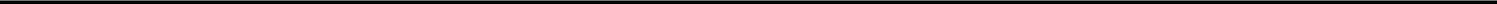 (фамилия, имя, отчество и статус законного представителя несовершеннолетнего - мать, отец, опекун, попечитель)(в дальнейшем - Заказчик) действующий в интересах несовершеннолетнего(фамилия, имя, отчество ребенка)посещающего МДОУ «Детский сад № 10» (в дальнейшем - Воспитанник), с другой стороны, заключили в соответствии с Гражданским кодексом Российской Федерации, Федеральным Законом "Об образовании в Российской Федерации" от 29.12.2012 г № 273-ФЗ, Законом «О защите прав потребителей» от 07.02.1992 г,  а также « Правилами оказания платных образовательных услуг утвержденными Постановлением Правительства Российской Федерации от 15.08.2013 № 706, настоящий договор о нижеследующем:1. ПРЕДМЕТ ДОГОВОРА1.1.Исполнитель обязуется предоставить дополнительную образовательную услугу, а Заказчик обязуется оплатить дополнительную образовательную услугу, наименование и количество которой определено в приложении 1, являющемся неотъемлемой частью настоящего договора.1.2. Срок освоения дополнительных образовательных программ на момент подписания Договора составляет 8 месяцев с «____» __________20____г. по «___» _______ 20___г.1.3. Местом оказания услуг является муниципальное дошкольное образовательное учреждение «Детский сад № 10», г. Ярославль, Ленинградский проспект, д.63б.1.4. Наименование дополнительных образовательных услуг, форма обучения и проведения занятий, количество занятий в неделю, месяц и за весь период обучения, а так же стоимость одного занятия и за весь период обучения указаны в приложении № 1, являющемся неотъемлемой частью настоящего Договора.2. ПРАВА ИСПОЛНИТЕЛЯ, ЗАКАЗЧИКА И ВОСПИТАННИКА2.1.Исполнитель вправе:2.1.1. Самостоятельно осуществлять образовательный процесс в соответствии с учебным планом и расписанием занятий, разработанным Исполнителем.             2.1.2 Исполнитель вправе по своему усмотрению, назначить преподавателя на временную или постоянную замену основного преподавателя кружка, в случае его временного отсутствия или прекращения действия трудового договора с сотрудником.            2.1.3. В случае нарушения Заказчиком сроков оплаты, установленных разделом 4 настоящего договора, Исполнитель вправе не приступать к оказанию услуг до выполнения принятых обязательств Заказчиком в рамках настоящего договора.2.2.Заказчик вправе:             2.2.1. Заказчик вправе потребовать от Исполнителя предоставления информации по вопросам, касающимся организации и обеспечения надлежащего исполнения платных образовательных услуг, предусмотренных разделом 1 настоящего Договора.              2.2.2.Получать полную и достоверную информацию об оценке знаний Воспитанника и критериях этой оценки.            2.2.3.Заказчик,надлежащим образом исполнивший свои обязательства по настоящему Договору, имеет преимущественное право на заключение            2.3.Воспитанник в праве:            2.3.1. Пользоваться имуществом Исполнителя, необходимым для освоения дополнительной образовательной программы.3 ОБЯЗАННОСТИ ИСПОЛНИТЕЛЯ, ЗАКАЗЧИКА3.1. Исполнитель обязан:3.1.1. Довести до Заказчика информацию, содержащую сведения о предоставлении платных образовательных услуг в порядке и объеме, которые предусмотрены Законом Российской Федерации «О защите прав потребителей» и Федеральным законом «Об образовании в Российской Федерации» 3.1.2. Организовать и обеспечить условия для проведения занятий: предоставить помещения соответствующие санитарным и гигиеническим требованиям, а также оснащение, соответствующее обязательным нормам и правилам, предъявляемым к образовательному процессу.3.1.3. Проявлять уважение к личности Воспитанников, оберегать его от всех форм физического и психологического насилия, обеспечить условия укрепления нравственного, физического и психологического здоровья, эмоционального благополучия Воспитанников с учетом их индивидуальных особенностей.3.1.4. Сохранить место за Воспитанником в случае его болезни, лечения, карантина, отпуска родителей, каникул и в других случаях пропуска занятий по уважительным причинам.3.1.5. Уведомить Заказчика о нецелесообразности оказания Воспитаннику образовательных услуг в объеме, предусмотренном разделом 1 настоящего договора, вследствие его индивидуальных особенностей, делающих невозможным или педагогически нецелесообразным оказание данных услуг.3.1.6. Обеспечить охрану жизни и здоровья детей во время предоставления платной образовательной услуги.3.1.7. Информировать Заказчика о личных достижениях Воспитанника.3.1.Заказчик обязан:Своевременно вносить плату за предоставленные услуги, указанные в разделе                           1 настоящего договора, в порядке и сроке, предусмотренном разделом 4 настоящего договора.По требованию Заказчика предоставлять  платежные документы, подтверждающие такую оплату.Своевременно сообщать Исполнителю об изменении персональных данных.Извещать Исполнителя о причинах отсутствия Воспитанника на занятиях.По просьбе Исполнителя приходить для беседы при наличии претензий Исполнителя к поведению Воспитанника или его отношению к получению дополнительных образовательных услуг.Проявлять уважение к педагогам, администрации и техническому персоналу Исполнителя.Возмещать ущерб, причиненный Воспитанником имуществу Исполнителя в соответствии с законодательством Российской Федерации.Обеспечить посещение Воспитанником дополнительных занятий согласно учебному плану и расписанию. Дополнительные занятия организуются во второй половине дня  с прерыванием освоения Воспитанником основной образовательной программы дошкольного образования  по письменному согласию  Заказчика.  Подпись заказчика___________                                                                     4. СТОИМОСТЬ УСЛУГ, СРОКИ И ПОРЯДОК ИХ ОПЛАТЫ4.1. Заказчик ежемесячно, не позднее 10 числа месяца оплачивает услуги, указанные в разделе  1 настоящего договора, в сумме 160,00 (сто шестьдесят рублей 00 копеек) за одно занятие.4.2. Оплата производится Заказчиком путем внесения денежных средств на лицевой счет Исполнителя указанный в разделе 9 настоящего Договора.                                   5. ОСНОВАНИЯ ИЗМЕНЕНИЯ И РАСТОРЖЕНИЯ ДОГОВОРА5.1. Условия, на которых заключен настоящий Договор, могут быть изменены по соглашению сторон или в соответствии с законодательством Российской Федерации.5.2. Настоящий Договор может быть расторгнут по соглашению Сторон.5.3. При невыполнении одной из сторон своих обязательств, другая сторона имеет право расторгнуть настоящий договор досрочно, предупредив первую сторону за менее чем за 15 дней.5.4. Настоящий Договор может быть расторгнут по инициативе Исполнителя в одностороннем порядке в случаях:5.4.1. Просрочки оплаты стоимости платных образовательных услуг за два месяца.5.5. Настоящий Договор расторгается досрочно:5.5.1. По инициативе Воспитанника или родителей (законных представителей) несовершеннолетнего Воспитанника, в том числе в случае перевода Воспитанника в другую организацию, осуществляющую образовательную деятельность.5.5.2. По обстоятельствам, не зависящим от воли Воспитанника или родителей (законных представителей) несовершеннолетнего Воспитанника и Исполнителя, в том числе ликвидации Исполнителя.5.6. Заказчик вправе отказаться от исполнения настоящего Договора при условии оплаты Исполнителю фактически понесенных им расходов, связанных с исполнением обязательств по Договору.6. ОТВЕТСТВЕННОСТЬ ИСПОЛНИТЕЛЯ И ЗАКАЗЧИКА             6.1. За неисполнение или ненадлежащее исполнение своих обязательств по Договору Стороны несут ответственность, предусмотренную законодательством Российской Федерации и настоящим Договором            6.2.Ответственность Исполнителя:6.2.1.Исполнитель несет ответственность за качество предоставляемых платных образовательных услуг в порядке и сроки, определенные настоящим договором.6.2.2.Исполнитель несет ответственность за неисполнение либо ненадлежащее исполнение обязательств, предусмотренных настоящим договором в соответствии с действующим законодательством РФ.6.3. При обнаружении недостатка образовательной услуги, в том числе оказания ее не в полном объеме, предусмотренном образовательными программами, Заказчик вправе по своему выбору потребовать:6.3.1. Безвозмездного оказания образовательной услуги.6.3.2. Соразмерного уменьшения стоимости оказанной образовательной услуги.6.4. Заказчик вправе отказаться от исполнения Договора и потребовать полного возмещения убытков, если в срок недостатки образовательной услуги не устранены Исполнителем. Заказчик также вправе отказаться от исполнения Договора, если им обнаружен существенный недостаток оказанной образовательной услуги или иные существенные отступления от условий Договора.6.5.  Ответственность Заказчика:6.5.1.Заказчик несет ответственность за выполнение условий настоящего договора.7. СРОКИ ДЕЙСТВИЯ ДОГОВОРА7.1. Настоящий договор вступает в силу со дня его заключения сторонами и действует до «____»_____________ 201__года.8. ЗАКЛЮЧИТЕЛЬНЫЕ ПОЛОЖЕНИЯ8.1.Сведения, указанные в настоящем Договоре, соответствуют информации, размещенной на официальном сайте Исполнителя в сети «Интернет» на дату заключения настоящего Договора.8.2. Под периодом предоставления образовательной услуги (периодом обучения) понимается промежуток времени с даты  издания приказа о зачислении Воспитанника в образовательную организацию до даты издания приказа об окончании реализации платных дополнительных услуг или отчисления Воспитанника из образовательной организации.8.3. Настоящий Договор составлен в двух экземплярах, по одному для каждой из Сторон. Все экземпляры имеют одинаковую юридическую силу. Изменения и дополнения настоящего Договора могут производиться только в письменной форме и подписываться уполномоченными представителями Сторон.8.4. Изменения Договора оформляются дополнительными соглашениями к Договору.9. АДРЕСА, ТЕЛЕФОНЫ И РЕКВИЗИТЫ СТОРОН                                                                                                 Приложение № 1                 к договору с родителями                     (законными представителями)по оказанию платных образовательных услуг               №_____Исполнительмуниципальное дошкольное образовательное учреждение «детский сад № 10»(мдоу «Детский сад № 10»). Ярославль, Ленинградский проспект, дом 63бтел./факс (4852) 55-41-44, 54-59-23 ИНН/КПП 7602023752/760201001БИК 047888001  ОГРН  1027600511234ОКВЭД 85.11 ОКПО 21724340ОКТМО 78701000р/сч 40701810278883000001 (департамент финансов мэрии г. Ярославля, Мдоу «Детский сад № 10»   л/с 803.03.100.5) Отделение ЯрославльЗаведующий МДОУ «Детский сад № 10»____________________________Л.Н. Дыбова М.П.ЗаказчикФИО, родителя:________________________________________-__________________________________________________________________________________________________________________дата рожденияПаспорт: серия__________№_______________________Выдан (кем, когда) _____________________________________________________________________________________
________________________________________________Адрес регистрации:__________________________________ ___________________________________________________Адрес проживания:_____________________________________________________________________________________Телефон: дом ____________________________________Сот.   __________________________________________Подпись:  _______________________________________Дата «___»____________201___ г.Второй экземпляр договора получен: _______________________(____________________)С Положением о порядке оказания МДОУ «Детский сад № 10» платных образовательных услуг ознакомлен:_____________________________________________ № п/пНаименование образовательных услугФорма обученияФорма проведения занятийСрок освоения программыСтоимость1 занятия(руб.)Количество занятийв неделюСумма оплаты за месяц(руб.)Сумма оплаты за курс обученияСумма оплаты за курс обучения№ п/пНаименование образовательных услугФорма обученияФорма проведения занятийСрок освоения программыСтоимость1 занятия(руб.)Количество занятийв неделюСумма оплаты за месяц(руб.)Кол-во занятий в год Стоимость 1Дополнительная общеобразовательная программа-дополнительная общеразвивающая программа по познавательному развитию «Сказки фиолетового леса» (3-5 лет) очнаягрупповая2 года1601640325,120Дополнительная общеобразовательная программа-дополнительная общеразвивающая программа по познавательному развитию «Сказки фиолетового леса» (5-7 лет) очнаягрупповая2 года1601640325,1203Дополнительная общеобразовательная программа-дополнительная общеразвивающая программа по по художественно-эстетическому направлении. «Чудеса в ладошке»очнаягрупповая2 года1601640325,1204Дополнительная общеобразовательная программа-дополнительная общеразвивающая по художественно-эстетическому направлении «Танцевальная ритмика»очнаягрупповая2 года1601640325,1205Дополнительная общеобразовательная программа-дополнительная общеразвивающая программа по физическому развитию «Детский фитнес» (Остров тренажеров)очнаягрупповая2 года1601640325,1206Дополнительная общеобразовательная программа-дополнительная общеразвивающая программа по физическому развитию «Детский фитнес» (Школа мяча)очнаягрупповая2 года1601640325,1207Дополнительная общеобразовательная программа-дополнительная общеразвивающая программа по познавательному развитию«Читай-ка»очнаягрупповая2 года1601640325,1208Дополнительная общеобразовательная программа-дополнительная общеразвивающая программа по познавательному развитию«Шашки-шахматы»очнаягрупповая2 года1601640325,120